СУМСЬКА МІСЬКА РАДАVIII СКЛИКАННЯ ______ СЕСІЯРІШЕННЯвід «___»______2023 року №___ – МРм. СумиПро внесення змін до рішення Сумської міської ради від 28 лютого 2018 року  № 3088-МР «Про припинення комунального закладу «Центр первинної медико-санітарної допомоги № 3 м. Суми» шляхом реорганізації в порядку перетворення в комунальне підприємство «Центр первинної медико-санітарної допомоги № 1» Сумської міської ради» (зі змінами)З метою приведення установчих документів закладу охорони здоров’я у відповідність до вимог чинного законодавства України, відповідно  до статей 52-54, 57, 78 Господарського кодексу України, враховуючи рішення Сумської міської ради  від 03.11.2022 року №3172-МР «Про організаційні питання здійснення  публічних закупівель на території Сумської міської територіальної громади» (зі змінами), керуючись статтею  25 Закону України «Про місцеве самоврядування в Україні», Сумська міська радаВИРІШИЛА:Внести зміни до Статуту комунального некомерційного підприємства «Центр первинної медико-санітарної допомоги № 1» Сумської міської ради затвердженого рішенням Сумської міської ради від 28 лютого 2018 року  № 3088-МР «Про припинення комунального закладу «Центр первинної медико-санітарної допомоги № 3 м. Суми» шляхом реорганізації в порядку перетворення в комунальне підприємство «Центр первинної медико-санітарної допомоги № 1» Сумської міської ради» (зі змінами) та викласти його в новій редакції, згідно з додатком  до цього рішення. Зменшити розмір статутного капіталу комунального некомерційного підприємства «Центр первинної медико-санітарної допомоги № 1» Сумської міської ради на суму 5 027 994 (п’ять мільйонів двадцять сім тисяч дев’ятсот дев’яносто чотири) гривні 00 копійок, відповідно затвердити розмір статутного капіталу в сумі 1 (одна) гривня 00 копійок. Вважати такими, що втратили чинність :3.1. рішення Сумської міської ради  від 25 квітня 2018 року № 3320 – МР «Про внесення змін до рішення Сумської міської ради від 28 лютого 2018 року  №3088-МР «Про припинення комунального закладу «Центр первинної медико-санітарної допомоги № 3 м. Суми» шляхом реорганізації в порядку перетворення в комунальне підприємство «Центр первинної медико-санітарної допомоги №1» Сумської міської ради»;3.2. рішенням Сумської міської ради  від 21 жовтня 2020 року № 7593 – МР «Про внесення змін до рішення Сумської міської ради від 28 лютого 2018 року  № 3088-МР «Про припинення комунального закладу «Центр первинної медико-санітарної допомоги № 3 м. Суми» шляхом реорганізації в порядку перетворення в комунальне підприємство «Центр первинної медико-санітарної допомоги № 1» Сумської міської ради» (зі змінами)»;3.3. рішення Сумської міської ради від 14 липня 2021 № 1255-МР «Про внесення змін до рішення Сумської міської ради від 28 лютого 2018 року  № 3088-МР «Про припинення комунального закладу «Центр первинної медико-санітарної допомоги № 3 м. Суми» шляхом реорганізації в порядку перетворення в комунальне підприємство «Центр первинної медико-санітарної допомоги № 1» Сумської міської ради» (зі змінами)». Організацію виконання даного рішення покласти на Управління охорони здоров’я Сумської міської ради (Олена ЧУМАЧЕНКО), а координацію виконання даного рішення покласти на заступника
міського голови з питань діяльності виконавчих органів ради Станіслава ПОЛЯКОВА.Сумський міський голова                                                   Олександр ЛИСЕНКОВиконавець: Олена ЧУМАЧЕНКО_________ ______2023Ініціатор розгляду питання – Сумський міський головаПроєкт рішення підготовлено Управлінням охорони здоров’я Сумської міської ради та комунальним некомерційним підприємством «Центр первинної медико-санітарної допомоги № 1» Сумської міської радиДоповідач: Олена ЧУМАЧЕНКОДодатокдо рішення Сумської міської ради «Про внесення змін до рішення Сумської міської ради від 28 лютого 2018 року              № 3088-МР «Про припинення комунального закладу «Центр первинної медико-санітарної допомоги № 3 м. Суми» шляхом реорганізації в порядку перетворення в комунальне підприємство «Центр первинної медико-санітарної допомоги № 1» Сумської міської ради» (зі змінами)»                                                              від «___»_____2023 року №___ – МРС Т А Т У ТКОМУНАЛЬНОГО НЕКОМЕРЦІЙНОГО ПІДПРИЄМСТВА «ЦЕНТР ПЕРВИННОЇ МЕДИКО-САНІТАРНОЇ ДОПОМОГИ № 1» СУМСЬКОЇ МІСЬКОЇ РАДИ(НОВА РЕДАКЦІЯ)Місцезнаходження:40009, м. Суми, вул. Іллінська, буд. 48/50м. Суми2023ЗАГАЛЬНІ ПОЛОЖЕННЯЦей Статут розроблений на підставі та відповідно до Конституції України, Господарського та Цивільного Кодексів України, законів України, постанов Верховної Ради України,  актів Президента України та Кабінету Міністрів України, загальнообов’язкових для всіх закладів охорони здоров’я, наказів та інструкцій Міністерства охорони здоров’я України та інших актів чинного законодавства України.Комунальне некомерційне підприємство «Центр первинної медико-санітарної допомоги № 1» Сумської міської ради (надалі - Підприємство) є закладом охорони здоров’я – комунальним унітарним некомерційним підприємством, що  надає первинну медичну допомогу та здійснює управління медичним обслуговуванням населення  міста Суми, вживає заходи з профілактики захворювань населення та  підтримання громадського здоров’я. Підприємство створено на підставі рішення Сумської міської ради від 28 лютого 2018 року № 3088-МР «Про припинення комунального закладу «Центр первинної медико-санітарної допомоги № 3 м. Суми» шляхом реорганізації в порядку перетворення в комунальне некомерційне підприємство «Центр первинної медико-санітарної допомоги № 1» Сумської міської ради» (зі змінами). Майно Підприємства є комунальною власністю Сумської міської територіальної громади.Комунальне некомерційне підприємство «Сумський центр первинної медико-санітарної допомоги № 1» 	Сумської міської ради є правонаступником усіх прав та обов’язків комунального закладу «Центр первинної медико-санітарної  допомоги № 3 м. Суми».Підприємство у своїй діяльності керується Конституцією України, Господарським та Цивільним кодексами України, іншими нормативними актами України, рішеннями Сумської міської ради, її виконавчого комітету, розпорядженнями Сумського міського голови, наказами виконавчому органу Сумської міської ради, що здійснює повноваження в галузі охорони здоров’я (далі – Уповноважений орган) та цим Статутом.Засновником, Власником та органом управління майном Підприємства є Сумська міська територіальна громада в особі Сумської міської ради (надалі — Засновник).Підприємство є підпорядкованим, підзвітним та підконтрольним Засновнику та Уповноваженому органу.Підприємство здійснює господарську некомерційну діяльність, спрямовану на досягнення соціальних та інших результатів без мети одержання прибутку.Забороняється розподіл отриманих доходів (прибутків) Підприємства або їх частини серед засновників (учасників), працівників комунального підприємства (крім оплати їхньої праці, нарахування єдиного соціального внеску), членів органів управління та інших пов’язаних з ними осіб.Не вважається розподілом доходів Підприємства, в розумінні п. 1.9. Статуту, використання Підприємством власних доходів (прибутків) виключно для фінансування видатків на утримання такої неприбуткової організації, реалізації мети (цілей, завдань) та напрямів діяльності, визначених Статутом.Підприємство створено в порядку, визначеному законом, що регулює діяльність неприбуткової організації, з метою задоволення потреб населення в наданні медичних послуг та є неприбутковим.Статут Підприємства затверджується Засновником та реєструється згідно з чинним законодавством України.НАЙМЕНУВАННЯ ТА МІСЦЕЗНАХОДЖЕННЯНайменування Підприємства:Українською мовою:- повне найменування Підприємства – Комунальне некомерційне підприємство «Центр первинної медико-санітарної допомоги № 1» Сумської міської ради.- скорочене найменування Підприємства: – КНП  «ЦПМСД № 1» СМР. Англійською мовою:- повне найменування: Municipal Noncommercial Organization  «Primary Health Care Center №1» of Sumy City CouncilМісцезнаходження Підприємства: 40009, Україна, м. Суми, 
вул. Іллінська, буд. 48/50.МЕТА ТА ПРЕДМЕТ ДІЯЛЬНОСТІОсновною метою створення Підприємства є надання первинної медичної допомоги та здійснення управління медичним обслуговуванням населення всіх вікових груп, що  проживає (перебуває) на території Сумської міської територіальної громади, а також вжиття заходів з профілактики захворювань населення та підтримки громадського здоров’я.Відповідно до поставленої мети предметом діяльності Підприємства є:Медична практика з надання первинної медичної допомоги населенню; медична практика з кардіології, терапії, педіатрії, гастроентерології, нефрології, алергології, анестезіології, токсикології, акушерства і гінекології, ревматології, ортопедії і травматології,  хірургії, урології,     гематології, лікувальної фізкультури, фізіотерапії, дієтології, неврології, інфекційних хвороб, дерматології, офтальмології, отоларингології, народної та нетрадиційної медицини, геріатрії, ендокринології, загальної практики-сімейної медицини, клінічної  лабораторної  діагностики, клінічної біохімії, лабораторної імунології, рентгенології, ультразвукової діагностики, ендоскопії, функціональної діагностики, підліткової терапії, трансфузіології, рефлексотерапії, психотерапії, лікувальної справи, лабораторної справи (клініки), акушерської справи,  сестринської  справи, сестринської справи (операційної), рентгенології, медичної статистики  з використанням власних кадрових та матеріально-технічних ресурсів, організації і управління охороною здоров’я;Забезпечення права громадян на вільний вибір лікаря з надання первинної медичної допомоги у визначеному законодавством порядку.Організація надання первинної медичної допомоги у визначеному законодавством порядку, в тому числі надання невідкладної медичної допомоги пацієнтам, які не  потребують екстреної, вторинної (спеціалізованої) або третинної (високоспеціалізованої) медичної допомоги.Проведення профілактичних щеплень.Планування, організація, участь та  контроль за  проведенням профілактичних оглядів, здійснення профілактичних заходів, у тому числі безперервне відстеження стану здоров’я пацієнта з метою своєчасної профілактики, діагностики та забезпечення лікування хвороб, травм, отруєнь, патологічних, фізіологічних (під час вагітності) станів.Консультації щодо профілактики, діагностики, лікування хвороб, травм, отруєнь, патологічних, фізіологічних (під час вагітності) станів, а також щодо ведення здорового способу життя.Взаємодія з суб’єктами надання вторинної (спеціалізованої) та третинної (високоспеціалізованої) медичної допомоги з  метою своєчасного діагностування та забезпечення дієвого лікування хвороб, травм, отруєнь, патологічних, фізіологічних (під час вагітності) станів з урахуванням особливостей стану здоров’я пацієнта.Організація відбору та спрямування хворих на консультацію та лікування до закладів охорони здоров’я та установ, що надають вторинну (спеціалізовану) та третинну (високоспеціалізовану) медичну допомогу, а також відбору хворих на санаторно-курортне лікування та реабілітацію у визначеному законодавством порядку.Забезпечення дотримання міжнародних принципів доказової медицини та галузевих стандартів у сфері охорони здоров’я. Упровадження нових форм та методів профілактики, діагностики, лікування та реабілітації захворювань та станів.Організація стаціонарозамінних форм надання медичної допомоги.Проведення експертизи тимчасової непрацездатності та контролю за видачою листків непрацездатності.Направлення на МСЕК осіб зі стійкою втратою працездатності.Участь у проведенні інформаційної та освітньо-роз’яснювальної роботи серед населення щодо формування здорового способу життя.Участь у державних та регіональних програмах щодо організації пільгового забезпечення лікарськими засобами населення у визначеному законодавством порядку та відповідно до фінансового бюджетного забезпечення галузі охорони здоров’я.Участь у державних та регіональних програмах щодо скринінгових обстежень, профілактики, діагностики та лікування окремих захворювань у порядку визначеному відповідними програмами та законодавством.Участь у визначенні проблемних питань надання первинної медичної допомоги у Сумській міській територіальній громаді та шляхів їх вирішення.Надання рекомендацій Уповноваженому органу та Засновнику щодо розробки планів розвитку первинної медичної допомоги  Сумської міської територіальної громади.Визначення потреби структурних підрозділів Підприємства та населення у лікарських засобах, виробах медичного призначення, медичному обладнанні та транспортних засобах для забезпечення населення доступною, своєчасною та якісною медичною допомогою.Моніторинг забезпечення та раціональне використання лікарських засобів, виробів медичного призначення, медичного обладнання та транспортних засобів.Забезпечення підготовки, перепідготовки та підвищення кваліфікації працівників Підприємства.Зберігання, перевезення, придбання, пересилання, відпуск, використання, знищення наркотичних засобів, психотропних речовин, їх аналогів та прекурсорів, замісників їх аналогів, отруйних та сильнодіючих речовин (засобів) згідно з вимогами чинного законодавства України.Залучення кваліфікованих медичних працівників для надання первинної медико-санітарної допомоги, в тому числі залучення лікарів, що працюють як фізичні особи – підприємці, підтримка професійного розвитку медичних працівників для надання якісних послуг.Здійснення захисту медичних працівників шляхом добровільного страхування на випадок захворювання на інфекційні хвороби.Закупівля, зберігання та використання ресурсів, необхідних для надання медичних послуг, зокрема лікарських засобів (у т.ч. наркотичних засобів та прекурсорів), обладнання та інвентарю.Координація діяльності лікарів із надання первинної медичної допомоги з іншими суб’єктами надання медичної допомоги, зокрема закладами вторинної та третинної медичної допомоги, санаторіями, а також з іншими службами, що опікуються добробутом населення, зокрема соціальна служба, та правоохоронними органами.Надання платних послуг з медичного обслуговування населення відповідно до чинного законодавства України.Надання будь-яких послуг (медичних) іншим суб’єктам господарювання, що надають первинну медичну допомогу.Надання елементів паліативної допомоги пацієнтам на останніх стадіях перебігу невиліковних захворювань, яка включає комплекс заходів, спрямованих на полегшення фізичних та емоційних страждань пацієнтів, моральну підтримку членів їх сімей.Інші функції, що випливають із покладених на Підприємство завдань. Підприємство може бути клінічною базою вищих медичних навчальних закладів усіх рівнів акредитації та закладів післядипломної освіти.Забезпечення лікарськими засобами населення у визначеному законодавством порядку та відповідно до фінансового  бюджетного забезпечення галузі охорони здоров’я.ПРАВОВИЙ СТАТУСПідприємство є юридичною особою. Підприємство є юридичною особою публічного права. Права та обов’язки юридичної особи Підприємство набуває з дня його державної реєстрації.Підприємство користується закріпленим за ним комунальним майном, що є власністю Сумської міської територіальної громади на праві оперативного управління. На це майно не може бути звернено стягнення на вимогу кредиторів Підприємства.Підприємство здійснює некомерційну господарську діяльність, організовує надання медичних та інших послуг відповідно до фінансового плану, самостійно організовує виробництво продукції (робіт, послуг), у тому числі надання платних медичних послуг та послуг з впровадження господарської і/або виробничої діяльності і реалізує їх за цінами (тарифами), що визначаються та встановлюються в порядку, визначеному законодавством України та затверджуються директором Підприємства.Збитки, завдані Підприємству внаслідок виконання рішень органів державної влади чи органів місцевого самоврядування, які було визнано судом незаконними або недійсними, підлягають відшкодуванню зазначеними органами добровільно або за рішенням суду.Для здійснення господарської некомерційної діяльності Підприємство залучає і використовує матеріально-технічні, фінансові, трудові та інші види ресурсів, використання яких не заборонено законодавством.Підприємство має самостійний баланс, рахунки в Державному казначействі України, установах банків, у тому числі в іноземній 
валюті, круглу печатку зі своїм найменуванням, штампи, бланки з власними реквізитами та інші атрибути юридичної особи.Підприємство має право укладати угоди (договори), набувати майнових та особистих немайнових прав, нести обов’язки, бути учасником у справах, що розглядаються в судах України, іноземних, третейських та міжнародних судах.Підприємство самостійно визначає свою організаційну структуру, встановлює чисельність, визначає та затверджує штатний розпис у встановленому порядку.Підприємство надає послуги з медичного обслуговування населення (медичні послуги)  на підставі ліцензії на медичну практику. Підприємство має право здійснювати лише ті види медичної практики, які дозволені органом ліцензування при видачі ліцензії на медичну практику.СТАТУТНИЙ КАПІТАЛ. МАЙНО ТА ФІНАНСУВАННЯМайно Підприємства є комунальною власністю Сумської міської територіальної громади і закріплюється за ним на праві оперативного управління. Майно Підприємства становлять необоротні та оборотні активи, грошові кошти, а також інші цінності, передані йому Засновником, вартість яких відображається у самостійному балансі Підприємства.Підприємство не має право відчужувати або іншим способом розпоряджатись закріпленим за ним майном, що належить до основних фондів, без попередньої згоди Засновника. Підприємство не має права безоплатно передавати належне йому майно третім особам (юридичним чи фізичним особам). Усі питання, які стосуються відмови від права на земельну ділянку, що знаходиться на балансі Підприємства або її відчуження, вирішуються виключно Засновником. Статутний капітал Підприємства становить: становить 1 (одна) гривня 00 копійок.Джерелами формування майна та коштів Підприємства є:Комунальне майно, передане Підприємству в установленому законодавством порядку;Кошти місцевого бюджету, державної субвенції;Кошти, отримані за договорами з органом, що реалізує державну політику у сфері державних фінансових гарантій медичного обслуговування населення;Кошти, одержані за програмами державно-приватного партнерства;Власні надходження Підприємства: кошти від здійснення господарської діяльності, надання платних послуг, надання в оренду майна, закріпленого на праві оперативного управління в порядку, встановленому чинними нормативно-правовими актами (Законами України, постановами Кабінету Міністрів України, рішеннями Сумської міської ради тощо); кошти від навчання та стажування інтернів на платній основі; кошти та інше майно, одержані від реалізації продукції (робіт, послуг);Цільові кошти;Грантові кошти;Кредити банків;Страхові відшкодування, страхові платежі, що здійснені на користь третіх осіб та отримані відповідно до законодавства;Майно, придбане у інших юридичних або фізичних осіб;Майно, що надходить безоплатно або у вигляді безповоротної фінансової допомоги чи добровільних благодійних внесків, пожертвувань юридичних і фізичних осіб; Надходження коштів на виконання міжнародних, державних та місцевих програм соціально-економічного розвитку регіону, розвитку медичної галузі;Кошти міжнародних донорів;Майно та кошти, отримані з інших джерел, що не заборонені законодавством України;Інші джерела, не заборонені законодавством України.Підприємство може одержувати кредити для виконання статутних завдань за згодою та під гарантію Засновника.Підприємство самостійно здійснює оперативний, бухгалтерський облік, веде статистичну, бухгалтерську та медичну звітність і подає її органам, уповноваженим здійснювати контроль за відповідними напрямами діяльності Підприємства у визначеному законодавством порядку.Власні надходження Підприємства використовуються відповідно до чинного законодавства України та положень цього Статуту. Доходи (прибутки) Підприємства використовуються виключно для фінансування видатків на утримання, реалізації мети (цілей, завдань) та напрямків діяльності, що передбачені цим Статутом. Вилучення майна Підприємства може мати місце лише у випадках, передбачених чинним законодавством України.Підприємство користується встановленими пільгами по оподаткуванню, передбаченими законодавством.Підприємство є одержувачем бюджетних коштів.ПРАВА ТА ОБОВ’ЯЗКИПідприємство має право:Звертатися у порядку, встановленому законодавством, до центральних та місцевих органів виконавчої влади, органів місцевого самоврядування, а також підприємств і організацій незалежно від форм власності та підпорядкування, для отримання інформації та матеріалів, необхідних для виконання покладених на Підприємство завдань;Самостійно планувати, організовувати і здійснювати свою статутну діяльність, визначати основні напрямки свого розвитку відповідно до своїх завдань і цілей, у тому числі спрямовувати отримані від господарської діяльності кошти на утримання Підприємства та його матеріально-технічне забезпечення;Укладати господарські угоди з підприємствами, установами, організаціями незалежно від форм власності та підпорядкування, а також фізичними особами відповідно до законодавства;Здійснювати співробітництво з іноземними організаціями відповідно до законодавства;Укладати з міжнародними організаціями (донорами) договори, меморандуми, угоди на отримання методичної, матеріальної, фінансової допомоги;Здійснювати тендерні процедури, укладати договори з постачальниками товарів,  виконавцями робіт та надавачами послуг,  а також проводити контроль за їх виконанням;На отримання місцевої фінансової допомоги, локальної субсидії для виконання енергоаудитів будівель, заходів з підвищення енергоефективності та інших заходів, у тому числі у рамках реалізації державних та міжнародних проектів;Самостійно визначати напрямки використання грошових коштів у порядку, визначеному законодавством України та Статутом;Здійснювати власне будівництво, реконструкцію, капітальний та поточний ремонт основних фондів у визначеному законодавством порядку;Залучати підприємства, установи та організації для реалізації своїх статутних завдань у визначеному законодавством порядку;Співпрацювати з іншими закладами охорони здоров’я, науковими установами та фізичними особами-підприємцями;Надавати консультативну допомогу з питань, що належать до його компетенції, спеціалістам інших закладів охорони здоров’я за їх запитом;Створювати структурні підрозділи Підприємства відповідно до законодавства України;Проводити списання, передачу в оренду, обмін, а також інші дії щодо майна виключно з дозволу виконавчого органу, уповноваженого управляти майном комунальної власності, за погодженням з Уповноваженим органом;Здійснювати інші права, що не суперечать законодавству.Підприємство зобов’язане:Керуватись у своїй діяльності Конституцією України, законами України, актами Президента України та Кабінету Міністрів України, нормативно-правовими актами Міністерства охорони здоров’я України, іншими нормативно-правовими актами та цим Статутом;Здійснювати бухгалтерський облік, вести фінансову та статистичну звітність відповідно до вимог чинного законодавства України;Акумулювати власні надходження та витрачати їх в інтересах Підприємства відповідно до чинного законодавства України та цього Статуту.Планувати свою діяльність щодо реалізації мети та предмету діяльності Підприємства з урахуванням та у межах єдиної комплексної політики в галузі охорони здоров’я Сумської міської територіальної громади;Створювати для працівників належні і безпечні умови праці, забезпечувати додержання чинного законодавства України про працю, правил та норм охорони праці, техніки безпеки, соціального страхування; забезпечувати захист медичних працівників шляхом здійснення добровільного страхування на випадок захворювання на інфекційні хвороби;Забезпечувати своєчасну сплату податкових та інших обов’язкових платежів з урахуванням своєї статутної діяльності та відповідно до чинного законодавства України;Розробляти та реалізовувати кадрову політику, контролювати підвищення кваліфікації працівників;Забезпечувати цільове використання закріпленого за Підприємством майна;Виконувати норми і вимоги щодо охорони довкілля, раціонального використання і відтворення природних ресурсів та забезпечення екологічної безпеки;Забезпечувати дотримання комплексу заходів з управління відходами -  збирання, зберігання, перевезення, оброблення відходів, які утворюються в процесі діяльності підприємства, згідно з вимогами чинного законодавства України, з можливістю у разі необхідності отримувати ліцензії та дозволи на здійснення господарської діяльності з управління небезпечними відходами; Забезпечувати надання медичної інформації з урахуванням обмежень, встановлених законодавством;Забезпечувати дотримання права на лікарську таємницю;Визначати форми і системи оплати праці, зокрема встановлення посадових окладів, надбавок, доплат та підвищень, порядок та умови заохочення, у тому числі преміювання, розмір премій, інших винагород відповідно до внутрішніх актів підприємства, законодавства України та цього Статуту;Планувати свою діяльність щодо реалізації мети та предмету діяльності Підприємства з урахуванням та у межах єдиної комплексної політики в галузі охорони здоров’я в Сумській міськії територіальній громаді.Підприємство проводить обробку персональних даних:Бази «Працівники» з метою забезпечення реалізації трудових, соціально-трудових відносин, відносин у сфері управління персоналом, військового обліку;Бази « Пацієнти» з метою забезпечення реалізації відносин у сфері охорони здоров’я;Бази «Підрядник» з метою забезпечення реалізації адміністративно-правових відносин, податкових відносин та відносин у сфері бухгалтерського обліку.Підприємство, як володілець баз персональних даних, забезпечує їх захист. Посадові особи Підприємства несуть встановлену законом України відповідальність щодо недотримання вимог Закону України «Про захист персональних даних».УПРАВЛІННЯ ПІДПРИЄМСТВОМ ТА ГРОМАДСЬКИЙ КОНТРОЛЬ ЗА ЙОГО ДІЯЛЬНІСТЮУправління Підприємством здійснюється відповідно до цього Статуту на основі поєднання прав Засновника, Уповноваженого органу та Директора щодо господарського використання комунального майна і участі в управлінні трудового колективу.До виключної компетенції Засновника відноситься:Затвердження Статуту Підприємства, внесення до нього змін; Прийняття рішень щодо розпорядження майном, яке передане Засновником Підприємству на праві оперативного управління;Погодження Підприємству договорів про спільну діяльність, кредитні договори та договори застави;Прийняття рішень щодо участі Підприємства в господарських товариствах, спільних підприємствах, об’єднаннях підприємств тощо;Прийняття рішень про ліквідацію, реорганізацію чи перепрофілювання Підприємства, призначення ліквідаційної комісії, комісії з припинення, затвердження ліквідаційного балансу;Встановлення (визначення) максимального розміру посадового окладу Директора Підпрємства, відповідно до чинного законодавства.Поточне керівництво (оперативне управління) Підприємством здійснює керівник Підприємства – Директор, який призначається на посаду Уповноваженим органом на конкурсній основі, шляхом укладення з ним контракту на строк від трьох до п’яти років та звільняється у порядку, встановленому законодавством України та з підстав, передбачених у контракті з Директором. Заробітна плата Директора визначається контрактом.Директор Підприємства: Підпорядковується, підзвітний та підконтрольний Засновнику й Уповноваженому органу та несе персональну відповідальність за виконання  покладених на Підприємство завдань і здійснення ним своїх функцій;Діє без довіреності від імені Підприємства, представляє його інтереси в органах державної влади і органах місцевого самоврядування, інших органах, у відносинах з іншими юридичними та фізичними особами, підписує від його імені документи, видає довіреності та делегує право підпису документів іншим посадовим особам Підприємства, укладає договори, відкриває в органах Державної казначейської служби України та установах банків поточні та інші рахунки;Самостійно вирішує питання діяльності Підприємства за винятком тих, що віднесені законодавством та цим Статутом до компетенції Засновника та Уповноваженого органу;Організовує роботу Підприємства щодо надання населенню  згідно з вимогами нормативно-правових актів України медичної допомоги;У межах повноважень керівника, основних напрямів діяльності та відповідно до завдань і цілей Підприємства, використовує майно та розпоряджається коштами Підприємства відповідно до законодавства, цільового призначення майна та вимог цього Статуту;У межах своєї компетенції видає накази та інші акти, дає вказівки, обов’язкові для всіх підрозділів та працівників Підприємства;Забезпечує ефективне використання і збереження, закріпленого за Підприємством на праві оперативного управління, майна;Забезпечує контроль за веденням та зберіганням медичної та іншої документації;Негайно доводить до відома Уповноваженого органу та повідомляє відповідні органи про зміни в даних про Підприємство, внесення яких є обов’язковим до Єдиного державного реєстру юридичних осіб та фізичних осіб-підприємців та громадських формувань;Подає в установленому порядку Уповноваженому органу квартальну, річну, фінансову та іншу звітність Підприємства, зокрема, надає бухгалтерську та статистичну звітність, інформацію про рух основних засобів, звіт про оренду майна, інформацію про наявність вільних площ, придатних для надання в оренду;Надає на погодження Уповноваженому органу в порядку та терміни, визначені Порядком складання, затвердження, внесення змін, звітування та контролю виконання фінансових планів закладів охорони здоров’я та чинним законодавством, фінансовий план Підприємства та звіт про виконання фінансового плану Підприємства;Узгоджує з Управлінням комунального майна Сумської міської ради питання у сфері публічних закупівель згідно з Порядком узгодження здійснення публічних закупівель на території Сумської міської територіальної громади.Затверджує структуру Підприємства, порядок внутрішньої організації та сфери діяльності структурних підрозділів Підприємства;Затверджує положення про структурні підрозділи Підприємства, інші положення та  порядки, що мають системний характер, зокрема: Положення про преміювання працівників за підсумками роботи Підприємства;Порядок надходження і використання коштів, отриманих як благодійні внески, гранти та дарунки;Положення про платні медичні послуги;Порядок приймання, зберігання, відпуску та обліку лікарських засобів та медичних виробів.Визначає та затверджує штатну чисельність Підприємства з урахуванням необхідності створення відповідних умов для забезпечення належної доступності та якості медичної допомоги;Приймає рішення про прийняття на роботу, звільнення з роботи працівників Підприємства, а також інші, передбачені законодавством про працю рішення в сфері трудових відносин, укладає трудові договори з працівниками Підприємства, окрім випадків, визначених у п. 7.6.1. даного Статуту;Затверджує функціональні обов’язки та посадові інструкції працівників Підприємства;Забезпечує раціональний добір кадрів, дотримання працівниками правил внутрішнього трудового розпорядку;Створює умови підвищення фахового і кваліфікаційного рівня працівників згідно із затвердженим в установленому порядку штатним розписом;Укладає угоди з платного навчання персоналу за рахунок Підприємства;Забезпечує проведення колективних переговорів, укладення колективного договору в порядку, спосіб та терміни, визначені законодавством України;Проводить прийом працівників Підприємства та населення з особистих питань у спеціально відведений час. Забезпечує своєчасний розгляд пропозицій, скарг та заяв громадян;Відповідно до чинного законодавства та колективного договору визначає розмір заробітної плати та порядок її виплати. Вживає заходи щодо своєчасної та в повному обсязі виплати заробітної плати, а  також передбачених законодавством податків, зборів та інших обов’язкових платежів;Забезпечує дотримання на Підприємстві вимог законодавства про охорону праці, санітарно-гігієнічних та протипожежних норм і правил, створення належних умов праці;Вживає заходів щодо своєчасної та в повному обсязі виплати заробітної плати, а також передбачених законодавством податків, зборів та інших обов’язкових платежів;Складає опис істотних передбачуваних факторів ризику, що можуть вплинути на операції та результати діяльності Підприємства, та визначає заходи щодо управління такими ризиками;Забезпечує відповідно до вимог статті 78 Господарського кодексу України оприлюднення інформації про діяльність Підприємства;Забезпечує надання на постанови, подання, листи, запити та інші документи судових, правоохоронних та контролюючих органів ґрунтовної, об’єктивної, документально підтвердженої інформації та мотивованих відповідей;Розглядає пропозиції Спостережної Ради Підприємства, що надаються в межах її компетенції, вживає заходи для усунення виявлених порушень та підвищення рівня забезпечення безпеки пацієнтів у підприємстві;Приймає рішення про здійснення переоцінки основних засобів;Замовляє проведення зовнішнього аудиту Підприємства;Подає проектні пропозиції для участі у конкурсах на отримання грантів;Вирішує  інші питання, віднесені до компетенції директора Підприємства згідно із законодавством, цим Статутом, контрактом між Уповноваженим органом і Директором Підприємства;Несе відповідальність за:Своєчасність складання, затвердження, внесення змін та виконання фінансового плану і плану розвитку Підприємства;Своєчасність надання, достовірність та обґрунтованість планування окремих показників та звітності;Результати господарської діяльності Підприємства;Виконання показників ефективності діяльності Підприємства, якість послуг, що надаються;Використання наданого на праві оперативного управління Підприємству комунального майна Сумської міської територіальної громади і доходу згідно з вимогами законодавства, цього Статуту та укладених Підприємством договорів;Збитки, завдані Підприємству з вини керівника Підприємства, в порядку та на умовах, визначених законодавством України;Уповноважений орган:Визначає головні напрямки діяльності Підприємства, затверджує плани розвитку Підприємства та звіти про їх виконання;Погоджує фінансовий план Підприємства та звіт про виконання фінансового плану Підприємства, тарифи на платні медичні послуги, контролює виконання показників фінансового плану;Розглядає та затверджує звіт про виконання показників фінансового плану;Погоджує створення філій, представництв, відділень та інших відокремлених підрозділів Підприємства (надалі – Філії). Такі Філії діють відповідно до положення про них, погодженого із Уповноваженим органом та затвердженого наказом керівника Підприємства;Здійснює контроль за ефективністю використання майна, що є власністю Сумської міської територіальної громади та закріплене за Підприємством на праві оперативного управління;Попередньо погоджує договори про спільну діяльність стороною яких є Підприємство. Договори про спільну діяльність, укладені із Підприємством, без попереднього погодження Уповноваженого органу, вважаються неукладеними;Укладає з Підприємством договори про здійснення медичного обслуговування населення;Проводить планові та позапланові перевірки діяльності Підприємства;Укладає та розриває контракт з Директором Підприємства, здійснює контроль за його виконанням;Здійснює контроль щодо відповідності діяльності Підприємства єдиній комплексній політиці в галузі охорони здоров’я в Сумській міській  територіальній громаді;Здійснює інші повноваження у межах та у спосіб, визначені законодавством.Директор Підприємства за погодженням з Уповноваженим органом:Призначає на посади та звільняє заступників Директора, медичного директора, заступників медичного директора, головного бухгалтера Підприємства, керівників структурних підрозділів;Укладає зовнішньоекономічні угоди;Приймає рішення про укладання мирових угод у суді, угод про прощення боргу;Вирішує питання списання безнадійної заборгованості;Вчиняє значні господарські зобов’язання, предметом яких є майно, роботи або послуги чи сума коштів, вартість яких складає від 10 відсотків (включно) вартості активів Підприємства за даними останньої річної фінансової звітності, і господарські зобов’язання, щодо яких є заінтересованість.Директор Підприємства та  головний бухгалтер Підприємства несуть персональну відповідальність за  додержання порядку ведення і достовірність обліку та статистичної звітності у встановленому законодавством порядку.У разі відсутності Директора Підприємства або неможливості виконувати свої обов’язки з інших причин, його обов’язки виконує один з заступників Директора згідно з функціональними (посадовими) обов’язками чи інша особа, яка призначається Уповноваженим органом за поданням Директора. Особа, що виконує обов’язки володіє всіма правами та обов’язками директора Підприємства, визначеними цим Статутом.З метою дотримання прав та забезпечення безпеки пацієнтів, додержання вимог законодавства при здійсненні медичного обслуговування населення Підприємством, фінансово-господарської діяльності на Підприємстві створюється Спостережна Рада за рішенням Засновника (Уповноваженого органу) у разі укладення договорів про медичне обслуговування населення з Національною службою здоров’я України. До Спостережної Ради обираються не більше 5 осіб, строком на 3 роки.Спостережна Рада Підприємства складається з:Одного представника Засновника Підприємства (уповноваженого ним органу);Одного представника Уповноваженого органу;Одного депутата Сумської міської ради (за згодою);Представників громадськості та громадських об’єднань, діяльність яких спрямована на захист прав у сфері охорони здоров’я, організацій, що здійснюють професійне самоврядування у сфері охорони здоров’я (за згодою) – двох осіб.Порядок утворення, права, обов’язки Спостережної Ради Підприємства і типове положення про неї затверджуються Кабінетом Міністрів України.ПОВНОВАЖЕННЯ ТРУДОВОГО КОЛЕКТИВУПрацівники Підприємства мають право брати участь в  управлінні Підприємством через загальні збори трудового колективу, професійні спілки, які діють у трудовому колективі, вносити пропозиції щодо поліпшення роботи Підприємства, а також з питань соціально-культурного і побутового обслуговування. Представники первинної профспілкової організації представляють інтереси працівників в органах управління Підприємства відповідно до законодавства. Підприємство зобов’язано створювати умови, які б забезпечували участь працівників у його управлінні.Трудовий колектив Підприємства: Розглядає і затверджує колективний договір;Вирішує питання самоврядування трудового колективу;Визначає і затверджує перелік і порядок надання працівникам соціальних пільг;Бере участь у розробці і прийнятті правил внутрішнього трудового розпорядку;У разі наявності обґрунтованих підстав має право висловити недовіру керівнику.Трудовий колектив Підприємства складається з усіх громадян, які своєю працею беруть участь у його діяльності на основі трудового договору (контракту, угоди) або інших форм, що регулюють трудові відносини працівника з Підприємством.До складу органів, через які трудовий колектив реалізує своє право на участь в  управлінні Підприємством, не може обиратися директор Підприємства. Повноваження цих органів визначаються законодавством. Виробничі, трудові та соціальні відносини трудового колективу з адміністрацією Підприємства регулюються колективним договором.Право укладання колективного договору надається Директору Підприємства, а від імені трудового колективу – уповноваженому ним органу. Сторони колективного договору звітують на загальних зборах колективу не менш ніж один раз на рік.Питання щодо поліпшення умов праці, життя і здоров’я, гарантії обов’язкового медичного страхування працівників Підприємства та їх сімей, а також інші питання соціального розвитку вирішуються трудовим колективом відповідно до законодавства, цього Статуту та колективного договору.Джерелом коштів на оплату праці працівників Підприємства є кошти, отримані в результаті його господарської некомерційної діяльності та інші надходження відповідно до вимог чинного законодавства. Форми і системи оплати праці, норми праці, розцінки, тарифні ставки, схеми посадових окладів, умови запровадження та розміри надбавок, доплат, премій, винагород та інших заохочувальних, компенсаційних і гарантійних виплат визначаються законодавством та колективним договором з дотриманням норм і гарантій, передбачених законодавством, Генеральною та Галузевою угодами.Мінімальна заробітна плата працівників не може бути нижчою від встановленого законодавством мінімального розміру заробітної плати. Умови оплати праці та матеріального забезпечення Директора Підприємства визначаються контрактом, укладеним з Уповноваженим органом.Оплата праці працівників Підприємства здійснюється у першочерговому порядку. Усі інші платежі здійснюються  Підприємством після виконання зобов’язань щодо оплати праці.Працівники Підприємства провадять свою діяльність відповідно до Статуту, колективного договору та посадових інструкцій згідно з законодавством.КОНТРОЛЬ ТА ПЕРЕВІРКА ДІЯЛЬНОСТІПiдприємство самостійно здiйснює оперативний та бухгалтерський облiк результатів своєї дiяльностi та веде обробку та облiк персональних даних працiвникiв, а також веде юридичну, фiнансову та кадрову звiтнiсть. Порядок ведення бухгалтерського обліку та облiку персональних даних, статистичної, фiнансової та кадрової звiтностi визначається чинним законодавством України.Пiдприємство несе вiдповiдальнiсть за своєчасне i достовiрне подання передбачених форм звiтностi вiдповiдним органам.Контроль за фiнансово-господарською дiяльнiстю Пiдприємства здiйснюють вiдповiднi державнi органи в межах їх повноважень та встановленого чинним законодавством України порядку.Засновник та Уповноважений орган мають право здiйснювати контроль фiнансово-господарської діяльності Пiдприємства та контроль за якiстю i обсягом надання медичної допомоги. Пiдприємство подає Засновнику та Уповноваженому органу, за їх вимогою, бухгалтерський звiт та iншу документацiю, яка стосується фiнансово-господарської, кадрової, медичної дiяльностi.Контроль якості надання медичної допомоги хворим на Підприємстві здійснюється шляхом експертизи відповідності якості наданої медичної допомоги міжнародним принципам доказової медицини, вимогам галузевим стандартам в сфері охорони здоров’я та законодавству. ПРИПИНЕННЯ ДІЯЛЬНОСТІПрипинення діяльності Підприємства здійснюється шляхом його реорганізації (злиття, приєднання, поділу, перетворення) або ліквідації – за рішенням Засновника, а у випадках, передбачених законодавством України, – за рішенням суду або відповідних органів державної влади. У разі реорганізації Підприємства вся сукупність його прав та обов’язків переходить до його правонаступників. У випадку ліквідації Підприємства орган, який приймає рішення про ліквідацію, створює відповідну комісію, яка несе відповідальність за діяльність Підприємства в період ліквідації, оцінює майно, розраховується з кредиторами, складає ліквідаційний баланс, здійснює інші заходи відповідно до чинного законодавства.Підприємство є таким, що припинилося з дня внесення до Єдиного державного реєстру запису про його припинення.У разі припинення Підприємства усі активи Підприємства передаються одній або кільком неприбутковим організаціям відповідного виду або зараховуються до доходу місцевого бюджету.Все, що не передбачено цим Статутом, регулюється законодавством України.ПОРЯДОК ВНЕСЕННЯ ЗМІН ДО СТАТУТУ ПІДПРИЄМСТВАЗміни до цього Статуту вносяться за рішенням Засновника, шляхом викладення Статуту у новій редакції.Зміни до Статуту підлягають обов’язковій державній реєстрації в порядку, встановленому чинним законодавством України, та набувають чинності з моменту їх державної реєстрації.Сумський міський голова                                                   Олександр ЛИСЕНКОВиконанець: Олена ЧУМАЧЕНКО____________ _________2023ПОРІВНЯЛЬНА ТАБЛИЦЯдо проєкту рішення Сумської міської ради від «____»__________ 2023 року              № _____-МР  «Про внесення змін до рішення Сумської міської ради від 28 лютого 2018 року  № 3088-МР «Про припинення комунального закладу «Центр первинної медико-санітарної допомоги № 3 м. Суми» шляхом реорганізації в порядку перетворення в комунальне підприємство «Центр первинної медико-санітарної допомоги № 1» Сумської міської ради» (зі змінами)»Начальник управління охорони здоров’я Сумської міської ради                                          Олена ЧУМАЧЕНКО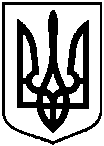 Проєкт оприлюднено«___» ____________ 2023 р.Чинна редакціяРедакція, що пропонуєтьсяУ тексті статуту замінити слова «територіальна громада міста Суми» та  «місто Суми» на слова «Сумська міська територіальна на громада» у відповідних відмінкахУ тексті статуту замінити слова «територіальна громада міста Суми» та  «місто Суми» на слова «Сумська міська територіальна на громада» у відповідних відмінкахпункт 1.3 розділу 1 статутупункт 1.3 розділу 1 статуту1.3. Підприємство створено на підставі рішення Сумської міської ради від 28 лютого 2018 року № 3088-МР «Про припинення комунального закладу «Центр первинної медико-санітарної допомоги № 3 м. Суми» шляхом реорганізації в порядку перетворення в комунальне некомерційне підприємство «Центр первинної медико-санітарної допомоги № 1» Сумської міської ради» (зі змінами) є єдиним майновим комплексом та  належить територіальній громаді міста Суми на праві комунальної власності.  1.3. Підприємство створено на підставі рішення Сумської міської ради від 28 лютого 2018 року № 3088-МР «Про припинення комунального закладу «Центр первинної медико-санітарної допомоги № 3 м. Суми» шляхом реорганізації в порядку перетворення в комунальне некомерційне підприємство «Центр первинної медико-санітарної допомоги № 1» Сумської міської ради» (зі змінами). Майно Підприємства є комунальною власністю Сумської міської територіальної громади.пункт 1.11 розділу 1 статутупункт 1.11 розділу 1 статуту1.11. Підприємство створено в порядку, визначеному законом, що регулює діяльність неприбуткової організації, з метою задоволення потреб  територіальної громади м. Суми у виконанні робіт та наданні послуг у галузі охорони здоров’я та є неприбутковим. 1.11. Підприємство створено в порядку, визначеному законом, що регулює діяльність неприбуткової організації, з метою задоволення потреб  населення в наданні медичних послуг та є неприбутковим.пункт 4.7 розділу 4 статутупункт 4.7 розділу 4 статуту4.7. Підприємство має самостійний баланс, рахунки в Державному казначействі України, установах банків, круглу печатку зі своїм найменуванням, штампи, бланки з власними реквізитами та інші атрибути юридичної особи.4.7. Підприємство має самостійний баланс, рахунки в Державному казначействі України, установах банків, у тому числі в іноземній 
валюті, круглу печатку зі своїм найменуванням, штампи, бланки з власними реквізитами та інші атрибути юридичної особи.пункт 4.3 розділу 4 статутупункт 4.3 розділу 4 статуту4.3. Підприємство користується закріпленим за ним комунальним майном, що є власністю територіальної громади міста Суми.4.3. Підприємство користується закріпленим за ним комунальним майном, що є власністю Сумської міської територіальної громади на праві оперативного управління. На це майно не може бути звернено стягнення на вимогу кредиторів Підприємства.пункт 4.8 розділу 4 статутупункт 4.8 розділу 4 статуту4.8. Підприємство має право укладати угоди, набувати майнових та особистих немайнових прав, нести обов’язки, бути особою, яка бере участь у справі, що розглядається в судах України, третейських та міжнародних судах.4.8. Підприємство має право укладати угоди (договори), набувати майнових та особистих немайнових прав, нести обов’язки, бути учасником у справах, що розглядаються в судах України, іноземних, третейських та міжнародних судах.пункт 4.9 розділу 4 статутупункт 4.9 розділу 4 статуту4.9. Підприємство самостійно визначає свою організаційну структуру, встановлює чисельність, визначає та затверджує штатний розпис.4.9. Підприємство самостійно визначає свою організаційну структуру, встановлює чисельність, визначає та затверджує штатний розпис у встановленому порядку.розділ 4 статуту доповнити пунктом 4.10 такого змісту:розділ 4 статуту доповнити пунктом 4.10 такого змісту:4.10. Підприємство надає послуги з медичного обслуговування населення (медичні послуги)  на підставі ліцензії на медичну практику. Підприємство має право здійснювати лише ті види медичної практики, які дозволені органом ліцензування при видачі ліцензії на медичну практику.пункт 5.3 розділу 5 статутупункт 5.3 розділу 5 статуту5.3. Статутний капітал Підприємства становить: 5 027 995 гривні 00 коп.5.3. Статутний капітал Підприємства становить: становить 1 (одна) грн. 00 коп.пункт 5.4.5 розділу 5 статутупункт 5.4.5 розділу 5 статуту5.4.5 Власні надходження Підприємства: кошти від здійснення господарської діяльності, надання платних послуг, надання в оренду майна, закріпленого на праві оперативного управління; кошти від навчання та стажування інтернів на платній основі; кошти та інше майно, одержані від реалізації продукції (робіт, послуг). 5.4.5. Власні надходження Підприємства: кошти від здійснення господарської діяльності, надання платних послуг, надання в оренду майна, закріпленого на праві оперативного управління в порядку, встановленому чинними нормативно-правовими актами (Законами України, постановами Кабінету Міністрів України, рішеннями Сумської міської ради тощо); кошти від навчання та стажування інтернів на платній основі; кошти та інше майно, одержані від реалізації продукції (робіт, послуг).пункт 5.7 розділу 5 статутупункт 5.7 розділу 5 статуту5.7. Власні надходження Підприємства використовуються відповідно до чинного законодавства України та положень цього Статуту. Доходи Підприємства використовуються виключно для фінансування видатків на утримання, реалізації мети (цілей, завдань) та напрямків діяльності, що передбачені цим Статутом. 5.7. Власні надходження Підприємства використовуються відповідно до чинного законодавства України та положень цього Статуту. Доходи (прибутки) Підприємства використовуються виключно для фінансування видатків на утримання, реалізації мети (цілей, завдань) та напрямків діяльності, що передбачені цим Статутом. пункт 5.8 розділу 5 статуту вилучитипункт 5.8 розділу 5 статуту вилучити5.8. Не вважається розподілом доходів Підприємства, в розумінні  п. 1.9. Статуту, використання Підприємством власних доходів  виключно для оплати праці, фінансування видатків на утримання такої неприбуткової організації, реалізації мети (цілей, завдань) та напрямів діяльності, визначених Статутом.Відповідно пункти 5.9-5.11 вважати пунктами 5.8-5.10.пункт 6.1.2 розділу 6 статутупункт 6.1.2 розділу 6 статуту6.1.2. Самостійно планувати, організовувати і здійснювати свою статутну діяльність, спрямовувати отримані від господарської діяльності кошти на утримання Підприємства та  його матеріально-технічне забезпечення.  6.1.2. Самостійно планувати, організовувати і здійснювати свою статутну діяльність, визначати основні напрямки свого розвитку відповідно до своїх завдань і цілей, у тому числі спрямовувати отримані від господарської діяльності кошти на утримання Підприємства та його матеріально-технічне забезпечення.пункт 6.1.3 розділу 6 статутупункт 6.1.3 розділу 6 статуту6.1.3. В межах основних напрямків діяльності та відповідно до своїх завдань і цілей укладати господарські угоди з  підприємствами, установами, організаціями незалежно від форм власності та  підпорядкування, а також фізичними особами відповідно до законодавства. Здійснювати співробітництво з іноземними організаціями відповідно до законодавства.6.1.3 Укладати господарські угоди з підприємствами, установами, організаціями незалежно від форм власності та підпорядкування, а також фізичними особами відповідно до законодавства.пункти 6.1.4 розділу 6 статуту вилучитипункти 6.1.4 розділу 6 статуту вилучити6.1.4.Укладати договори на медичне обслуговування у межах бюджетної програми та відповідно до чинного законодавства з лікарями загальної практики – сімейними лікарями, які проводять господарську діяльність з медичної практики як фізичні особи - підприємці.пункти 6.1.5 розділу 6 статуту вилучитипункти 6.1.5 розділу 6 статуту вилучити6.1.5.Укладати договори з іншими комунальними та державними закладами (некомерційними підприємствами) охорони здоров’я про проведення діагностичних досліджень, що входять до компетенції первинної медико-санітарної допомоги, але для їх виконання у Підприємстві відсутні умови.пункти 6.1.6 розділу 6 статуту вилучитипункти 6.1.6 розділу 6 статуту вилучити6.1.6.В межах основних напрямків діяльності та відповідно до своїх завдань і цілей здійснювати іншу, ніж надання медичної допомоги, господарську діяльність, не заборонену законодавством.розділ 6 статуту доповнити пунктом 6.1.4 такого змістурозділ 6 статуту доповнити пунктом 6.1.4 такого змісту6.1.4. Здійснювати співробітництво з іноземними організаціями відповідно до законодавства.Відповідно пункти 6.1.7-6.1.17 вважати пунктами 6.1.5-6.1.15пункт 6.1.8 (в новій редакції 6.1.6 ) розділу 6 статутупункт 6.1.8 (в новій редакції 6.1.6 ) розділу 6 статуту6.1.8. Здійснювати тендерні процедури, укладати договори з виконавцями послуг а також проводити контроль за їх виконанням6.1.6. Здійснювати тендерні процедури, укладати договори з постачальниками товарів,  виконавцями робіт та надавачами послуг,  а також проводити контроль за їх виконаннямпункт 6.1.9 (в новій редакції 6.1.7 ) розділу 6 статутупункт 6.1.9 (в новій редакції 6.1.7 ) розділу 6 статуту6.1.9. На отримання місцевої фінансової допомоги, локальної субсидії для виконання енергоаудитів будівель, заходів з підвищення енергоефективності та інших заходів, у тому числі у рамках реалізації міжнародних проектів. 6.1.7. На отримання місцевої фінансової допомоги, локальної субсидії для виконання енергоаудитів будівель, заходів з підвищення енергоефективності та інших заходів, у тому числі у рамках реалізації державних та міжнародних проектів.пункт 6.1.10 (в новій редакції 6.1.8) розділу 6 статутупункт 6.1.10 (в новій редакції 6.1.8) розділу 6 статуту6.1.10. Самостійно визначати напрямки використання грошових коштів у порядку, визначеному чинним законодавством України та цим Статутом 6.1.8. Самостійно визначати напрямки використання грошових коштів у порядку, визначеному законодавством України та Статутом.пункт 6.1.13 (в новій редакції 6.1.11) розділу 6пункт 6.1.13 (в новій редакції 6.1.11) розділу 66.1.13 Співпрацювати з  іншими центрами та лікувально-профілактичними закладами вторинного та  третинного рівнів, науковими установами . 6.1.11. Співпрацювати з іншими закладами охорони здоров’я, науковими установами та фізичними особами-підприємцями.пункт 6.1.16 (в новій редакції 6.1.14)  розділу 6пункт 6.1.16 (в новій редакції 6.1.14)  розділу 66.1.16. Проводити списання, передачу в оренду, обмін, та здійснювати інші дії щодо майна з дозволу виконавчого органу, уповноваженому управляти майном комунальної власності за узгодженням з Уповноваженим  органом.6.1.14. Проводити списання, передачу в оренду, обмін, а також інші дії щодо майна виключно з дозволу виконавчого органу, уповноваженого управляти майном комунальної власності, за погодженням з Уповноваженим органом.розділ 6 статуту доповнити пунктом 6.2.10 такого змісту:розділ 6 статуту доповнити пунктом 6.2.10 такого змісту:6.2.10. Забезпечувати дотримання комплексу заходів з управління відходами -  збирання, зберігання, перевезення, оброблення відходів, які утворюються в процесі діяльності підприємства, згідно з вимогами чинного законодавства України, з можливістю у разі необхідності отримувати ліцензії та дозволи на здійснення господарської діяльності з управління небезпечними відходами.Відповідно пункт 6.2.10-6.2.13 вважати пунктами 6.2.11-6.2.14розділ 6 статуту доповнити пунктом 6.3 такого змісту:розділ 6 статуту доповнити пунктом 6.3 такого змісту: 6.3. Підприємство проводить обробку персональних даних:6.3.1. Бази «Працівники» з метою забезпечення реалізації трудових, соціально-трудових відносин, відносин у сфері управління персоналом, військового обліку;6.3.2. Бази «Пацієнти» з метою забезпечення реалізації відносин у сфері охорони здоров’я;6.3.3. Бази «Підрядник» з метою забезпечення реалізації адміністративно-правових відносин, податкових відносин та відносин у сфері бухгалтерського обліку. Відповідно пункт 6.3. вважати пунктом 6.4.пункт 7.2.3 розділу 7 статутупункт 7.2.3 розділу 7 статуту7.2.3. Погодження Підприємству договорів про спільну діяльність, за якими використовується нерухоме майно, що перебуває в його оперативному управлінні,  кредитні договори та договори застави.7.2.3. Погодження Підприємству договорів про спільну діяльність, кредитні договори та договори застави.розділ 7 статуту доповнити пунктом 7.2.6 такого змісту:розділ 7 статуту доповнити пунктом 7.2.6 такого змісту:7.2.6.	Встановлення (визначення) максимального розміру посадового окладу Директора Підпрємства.розділ 7 статуту доповнити пунктом 7.4.12 такого змісту:розділ 7 статуту доповнити пунктом 7.4.12 такого змісту:7.4.12. Узгоджує з Управлінням комунального майна Сумської міської ради питання у сфері публічних закупівель згідно з Порядком узгодження здійснення публічних закупівель на території Сумської міської територіальної громади. Відповідно пункти 7.4.12-7.4.35.6 вважати пунктами 7.4.13-7.4.34.6;пункт 7.4.15 розділу 7 статутупункт 7.4.15 розділу 7 статуту7.4.15. Приймає рішення про прийняття на роботу, звільнення з роботи працівників Підприємства, а також інші, передбачені законодавством про працю рішення в сфері трудових відносин, укладає трудові договори з працівниками Підприємства.7.4.15. Приймає рішення про прийняття на роботу, звільнення з роботи працівників Підприємства, а також інші, передбачені законодавством про працю рішення в сфері трудових відносин, укладає трудові договори з працівниками Підприємства, окрім випадків, визначених у п. 7.6.1. даного Статуту.пункт 7.4.27 розділу 7 статуту пункт 7.4.27 розділу 7 статуту 7.4.27. Забезпечує надання на протести, постанови, подання, листи, запити та інші документи судових, правоохоронних та контролюючих органів ґрунтовної, об’єктивної, документально підтвердженої інформації та мотивованих відповідей;7.4.27. Забезпечує надання на постанови, подання, листи, запити та інші документи судових, правоохоронних та контролюючих органів ґрунтовної, об’єктивної, документально підтвердженої інформації та мотивованих відповідей;пункт 7.4.32 розділу 7 статуту вилучити у зв’язку з його дублюванням п. 7.4.23 та п. 7.4.25пункт 7.4.32 розділу 7 статуту вилучити у зв’язку з його дублюванням п. 7.4.23 та п. 7.4.257.4.32. Вживає заходів щодо своєчасної та в повному обсязі виплати заробітної плати, а також передбачених законодавством податків, зборів та інших обов’язкових платежів.пункт 7.4.33 розділу 7 статуту вилучити вилучити у зв’язку з його дублюванням п. 7.4.14.2пункт 7.4.33 розділу 7 статуту вилучити вилучити у зв’язку з його дублюванням п. 7.4.14.27.4.33.	Затверджує порядок надходження і використання коштів, отриманих як благодійні внески, гранти та дарунки.пункт 7.5.6 розділу 7 статутупункт 7.5.6 розділу 7 статуту7.5.6. Попередньо погоджує договори про спільну діяльність стороною яких є Підприємство, за якими використовується нерухоме майно, що перебуває в його оперативному управлінні. Договори про спільну діяльність, укладені із Підприємством, без попереднього погодження Уповноваженого органу, вважаються неукладеними.7.5.6. Попередньо погоджує договори про спільну діяльність стороною яких є Підприємство. Договори про спільну діяльність, укладені із Підприємством, без попереднього погодження Уповноваженого органу, вважаються неукладеними.пункт 7.6.1 розділу 7 статутупункт 7.6.1 розділу 7 статуту7.6.1.	Призначає на посади та звільняє заступників Директора, головного бухгалтера Підприємства, керівників структурних підрозділів;7.6.1.	Призначає на посади та звільняє заступників Директора, медичного директора, заступників медичного директора, головного бухгалтера Підприємства, керівників структурних підрозділів;пункт 7.8 розділу 8 статутупункт 7.8 розділу 8 статуту7.8. У разі відсутності Директора Підприємства або неможливості виконувати свої обов’язки з інших причин, обов’язки виконує заступник Директора чи інша особа згідно з функціональними (посадовими) обов’язками. 7.8. У разі відсутності Директора Підприємства або неможливості виконувати свої обов’язки з інших причин, його обов’язки виконує один з заступників Директора згідно з функціональними (посадовими) обов’язками чи інша особа, яка призначається Уповноваженим органом за поданням Директора. Особа, що виконує обов’язки володіє всіма правами та обов’язками директора Підприємства, визначеними цим Статутом.пункт 7.9 розділу 7 статутупункт 7.9 розділу 7 статуту7.9. З метою дотримання прав та забезпечення безпеки пацієнтів, додержання вимог законодавства при здійсненні медичного обслуговування населення Підприємством, фінансово-госоподарської діяльності на Підприємстві створюється Спостережна Рада за рішенням Засновника (Уповноваженого органу) у разі укладення головними розпорядниками бюджетних коштів договорів про медичне обслуговування населення. До Спостережної Ради обираються не більше 5 осіб, строком на 3 роки.7.9. З метою дотримання прав та забезпечення безпеки пацієнтів, додержання вимог законодавства при здійсненні медичного обслуговування населення Підприємством, фінансово-господарської діяльності на Підприємстві створюється Спостережна Рада за рішенням Засновника (Уповноваженого органу) у разі укладення договорів про медичне обслуговування населення з Національною службою здоров’я України. До Спостережної Ради обираються не більше 5 осіб, строком на 3 роки.пункт 9.4 розділу 9 статутупункт 9.4 розділу 9 статуту9.4. Уповноважений орган мають право здiйснювати контроль фiнансово-господарської діяльності Пiдприємства та контроль за якiстю i обсягом надання медичної допомоги. Пiдприємство подає Засновнику та Уповноваженому органу, за їх вимогою, бухгалтерський звiт та iншу документацiю, яка стосується фiнансово-господарської, кадрової, медичної дiяльностi.9.4. Засновник та Уповноважений орган мають право здiйснювати контроль фiнансово-господарської діяльності Пiдприємства та контроль за якiстю i обсягом надання медичної допомоги. Пiдприємство подає Засновнику та Уповноваженому органу, за їх вимогою, бухгалтерський звiт та iншу документацiю, яка стосується фiнансово-господарської, кадрової, медичної дiяльностi.